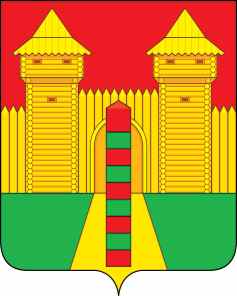 АДМИНИСТРАЦИЯ  МУНИЦИПАЛЬНОГО  ОБРАЗОВАНИЯ «ШУМЯЧСКИЙ  РАЙОН» СМОЛЕНСКОЙ  ОБЛАСТИРАСПОРЯЖЕНИЕот 24.03.2023г. № 76-р           п. ШумячиВ соответствии со ст.28 Устава муниципального образования «Шумячский район» Смоленской области, на основании распоряжения Администрации муниципального образования «Шумячский район» Смоленской области                          от 22.03.2023г. №73-р «О передаче муниципального имущества»  	Утвердить прилагаемый акт приема-передачи материальных запасов                      от 23.03.2023г.Об утверждении акта передачи муниципального имуществаИ.п. Главы муниципального образования  «Шумячский район» Смоленской области        Г.А. Варсанова